Referat

Ligestillingsudvalget


20. maj 2022 kl. 09:00
Aabybro Rådhus, mødelokale 83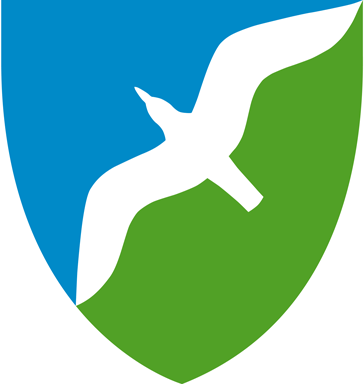 Jammerbugt Kommune1. Godkendelse af referat81.00.15-G00-1-17/ Katrine Sprogøe BrinkmannLigestillingsudvalget, den 20. maj 2022Det besluttes, at der på hvert møde tages stilling til, om vi skal lave en sagsfremstilling til ForvaltningsMED på dagens møde. 2. Godkendelse af dagsorden81.00.15-G00-1-17/ Katrine Sprogøe BrinkmannLigestillingsudvalget, den 20. maj 2022Dagsorden godkendes.Afbud Jytte Pedersen.3. Statistik på ligestilling i Jammerbugt Kommune81.00.15-G00-1-17/ Katrine Sprogøe BrinkmannSagsbeskrivelseI 2019 og 2021 fik Ligestillingsudvalget udarbejdet data, der belyser ligestillingen i Jammerbugt Kommune. Efter drøftelserne på det sidste møde, er der udarbejdet endnu et datasæt af Rikke Juul. Rikke deltager i mødet, hvor hun vil lave en gennemgang af dataene. Ud fra det fremviste data udvælger udvalget relevante temaer, som Rikke Juul udarbejder en fast rapport for, så udvalget løbende bliver orienteret om udviklingen på ligestilling i Jammerbugt Kommune.Ligestillingsudvalget, den 20. maj 2022Rikke Juul deltog på mødet og gennem gik datasættet for udvalget. Under gennemgang af datasættet, kom der fokus på nedenstående punkter: Seniorordning og hvordan de bliver brugt af personaletRekruttering af unge - fokus på studiejob, praktik og studiesamarbejde. Yderligere kommer de unge tilbage til Jammerbugt Kommune, hvis de skifter job?Personaleomsætning – returnering til Jammerbugt fordeling i faggrupperSygeplejer, terapeuter, kontor og IT og socialrådgivereBarsel til mænd – dage pr. medarbejderBarn syg – faggrupper Hvem modtager tabt arbejdsfortjeneste af mænd og kvinderBenchmark både på personale og borgerdelen
Udlændinge Rikke redigerer datasættet med ovenstående punkter, hvorefter hun sender det ud til udvalget, så vi har det til næste møde den 12. august 2022. Det besluttes at udvalget bestiller datasæt fra Rikke igen, når vi vil have endnu en stor gennemgang. Det besluttes ligeledes, at udvalget kan vælge faste punkter, som udvalget løbende vil have en gennemgang af, da kan Rikke sende et datasæt for disse punkter ud direkte fra systemet til udvalget. 4. Ligestillingspolitik81.00.15-G00-1-17/ Katrine Sprogøe BrinkmannSagsbeskrivelse20. november 2008 godkendte Kommunalbestyrelsen en ligestillingspolitik for Jammerbugt Kommune. Det er nu tid til at tage Ligestillingspolitikken til revision. Formandskabet kommer, på mødet, med et udkast til en ny politik, som udvalget drøfter på mødet. Udvalget drøfter om de fire indsatsområder i politikken kan undlades og indskrives i handlingsplanen for 2022-2023 i stedet. Den videre proces:Formandskabet udformer spørgsmål omhandlende Ligestillingspolitikken, som repræsentanterne i udvalget skal tage med i sit respektive ForvaltningsMED, så hvert ForvaltningsMED får mulighed for at komme med input til Ligestillingspolitikken.Udvalget samler herefter op på ForvaltningesMED´s input før Ligestillingspolitikken skal på HovedMED, handicaprådet og integrationsrådet og endelig godkendes af Kommunalbestyrelsen.Ligestillingsudvalget, den 20. maj 2022Punktet flyttes til næste møde den 12. august 2022. Det besluttes at repræsentanterne kommer med konkrete forslag til eventuelle ændringer.BilagUdkast til ny Ligestillingspolitik 20225. Kommunikation på baggrund af dagens møde81.00.15-G00-1-17/ Katrine Sprogøe BrinkmannÅbne dagsordenspunkterÅbne dagsordenspunkterÅbne dagsordenspunkter1Godkendelse af referat32Godkendelse af dagsorden43Statistik på ligestilling i Jammerbugt Kommune54Ligestillingspolitik75Kommunikation på baggrund af dagens møde8Lukkede dagsordenspunkterLukkede dagsordenspunkterLukkede dagsordenspunkter